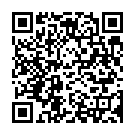 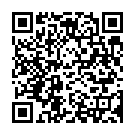 族群、多元文化_展示書點交單請老師撤展的時候，列印點交單、清點書籍，以利書籍的交接，並將點交單連同書籍一起交給下一個學校。請老師在撤展的同時，將該主題書展的活動照片，傳至以下信箱，以利學期結束時製作成果檔案，感謝老師的配合。[佩珊：peishan@gms.ndhu.edu.tw]若有遺失書籍的情況發生：一、請老師們需利用學校經費將書本購置齊全、提醒下一所學校，並於點交單上註記。二、新購置之圖書封面需有「巡迴書請勿外借」標記，以及書籍側邊需以紅黃藍貼紙標示書籍適讀年齡。族群、多元文化_展示書點交單請老師撤展的時候，列印點交單、清點書籍，以利書籍的交接，並將點交單連同書籍一起交給下一個學校。請老師在撤展的同時，將該主題書展的活動照片，傳至以下信箱，以利學期結束時製作成果檔案，感謝老師的配合。[佩珊：peishan@gms.ndhu.edu.tw]若有遺失書籍的情況發生：一、請老師們需利用學校經費將書本購置齊全、提醒下一所學校，並於點交單上註記。二、新購置之圖書封面需有「巡迴書請勿外借」標記，以及書籍側邊需以紅黃藍貼紙標示書籍適讀年齡。族群、多元文化_展示書點交單請老師撤展的時候，列印點交單、清點書籍，以利書籍的交接，並將點交單連同書籍一起交給下一個學校。請老師在撤展的同時，將該主題書展的活動照片，傳至以下信箱，以利學期結束時製作成果檔案，感謝老師的配合。[佩珊：peishan@gms.ndhu.edu.tw]若有遺失書籍的情況發生：一、請老師們需利用學校經費將書本購置齊全、提醒下一所學校，並於點交單上註記。二、新購置之圖書封面需有「巡迴書請勿外借」標記，以及書籍側邊需以紅黃藍貼紙標示書籍適讀年齡。族群、多元文化_展示書點交單請老師撤展的時候，列印點交單、清點書籍，以利書籍的交接，並將點交單連同書籍一起交給下一個學校。請老師在撤展的同時，將該主題書展的活動照片，傳至以下信箱，以利學期結束時製作成果檔案，感謝老師的配合。[佩珊：peishan@gms.ndhu.edu.tw]若有遺失書籍的情況發生：一、請老師們需利用學校經費將書本購置齊全、提醒下一所學校，並於點交單上註記。二、新購置之圖書封面需有「巡迴書請勿外借」標記，以及書籍側邊需以紅黃藍貼紙標示書籍適讀年齡。族群、多元文化_展示書點交單請老師撤展的時候，列印點交單、清點書籍，以利書籍的交接，並將點交單連同書籍一起交給下一個學校。請老師在撤展的同時，將該主題書展的活動照片，傳至以下信箱，以利學期結束時製作成果檔案，感謝老師的配合。[佩珊：peishan@gms.ndhu.edu.tw]若有遺失書籍的情況發生：一、請老師們需利用學校經費將書本購置齊全、提醒下一所學校，並於點交單上註記。二、新購置之圖書封面需有「巡迴書請勿外借」標記，以及書籍側邊需以紅黃藍貼紙標示書籍適讀年齡。族群、多元文化_展示書點交單請老師撤展的時候，列印點交單、清點書籍，以利書籍的交接，並將點交單連同書籍一起交給下一個學校。請老師在撤展的同時，將該主題書展的活動照片，傳至以下信箱，以利學期結束時製作成果檔案，感謝老師的配合。[佩珊：peishan@gms.ndhu.edu.tw]若有遺失書籍的情況發生：一、請老師們需利用學校經費將書本購置齊全、提醒下一所學校，並於點交單上註記。二、新購置之圖書封面需有「巡迴書請勿外借」標記，以及書籍側邊需以紅黃藍貼紙標示書籍適讀年齡。族群、多元文化_展示書點交單請老師撤展的時候，列印點交單、清點書籍，以利書籍的交接，並將點交單連同書籍一起交給下一個學校。請老師在撤展的同時，將該主題書展的活動照片，傳至以下信箱，以利學期結束時製作成果檔案，感謝老師的配合。[佩珊：peishan@gms.ndhu.edu.tw]若有遺失書籍的情況發生：一、請老師們需利用學校經費將書本購置齊全、提醒下一所學校，並於點交單上註記。二、新購置之圖書封面需有「巡迴書請勿外借」標記，以及書籍側邊需以紅黃藍貼紙標示書籍適讀年齡。族群、多元文化_展示書點交單請老師撤展的時候，列印點交單、清點書籍，以利書籍的交接，並將點交單連同書籍一起交給下一個學校。請老師在撤展的同時，將該主題書展的活動照片，傳至以下信箱，以利學期結束時製作成果檔案，感謝老師的配合。[佩珊：peishan@gms.ndhu.edu.tw]若有遺失書籍的情況發生：一、請老師們需利用學校經費將書本購置齊全、提醒下一所學校，並於點交單上註記。二、新購置之圖書封面需有「巡迴書請勿外借」標記，以及書籍側邊需以紅黃藍貼紙標示書籍適讀年齡。族群、多元文化_展示書點交單請老師撤展的時候，列印點交單、清點書籍，以利書籍的交接，並將點交單連同書籍一起交給下一個學校。請老師在撤展的同時，將該主題書展的活動照片，傳至以下信箱，以利學期結束時製作成果檔案，感謝老師的配合。[佩珊：peishan@gms.ndhu.edu.tw]若有遺失書籍的情況發生：一、請老師們需利用學校經費將書本購置齊全、提醒下一所學校，並於點交單上註記。二、新購置之圖書封面需有「巡迴書請勿外借」標記，以及書籍側邊需以紅黃藍貼紙標示書籍適讀年齡。族群、多元文化_展示書點交單請老師撤展的時候，列印點交單、清點書籍，以利書籍的交接，並將點交單連同書籍一起交給下一個學校。請老師在撤展的同時，將該主題書展的活動照片，傳至以下信箱，以利學期結束時製作成果檔案，感謝老師的配合。[佩珊：peishan@gms.ndhu.edu.tw]若有遺失書籍的情況發生：一、請老師們需利用學校經費將書本購置齊全、提醒下一所學校，並於點交單上註記。二、新購置之圖書封面需有「巡迴書請勿外借」標記，以及書籍側邊需以紅黃藍貼紙標示書籍適讀年齡。族群、多元文化_展示書點交單請老師撤展的時候，列印點交單、清點書籍，以利書籍的交接，並將點交單連同書籍一起交給下一個學校。請老師在撤展的同時，將該主題書展的活動照片，傳至以下信箱，以利學期結束時製作成果檔案，感謝老師的配合。[佩珊：peishan@gms.ndhu.edu.tw]若有遺失書籍的情況發生：一、請老師們需利用學校經費將書本購置齊全、提醒下一所學校，並於點交單上註記。二、新購置之圖書封面需有「巡迴書請勿外借」標記，以及書籍側邊需以紅黃藍貼紙標示書籍適讀年齡。族群、多元文化_展示書點交單請老師撤展的時候，列印點交單、清點書籍，以利書籍的交接，並將點交單連同書籍一起交給下一個學校。請老師在撤展的同時，將該主題書展的活動照片，傳至以下信箱，以利學期結束時製作成果檔案，感謝老師的配合。[佩珊：peishan@gms.ndhu.edu.tw]若有遺失書籍的情況發生：一、請老師們需利用學校經費將書本購置齊全、提醒下一所學校，並於點交單上註記。二、新購置之圖書封面需有「巡迴書請勿外借」標記，以及書籍側邊需以紅黃藍貼紙標示書籍適讀年齡。族群、多元文化_展示書點交單請老師撤展的時候，列印點交單、清點書籍，以利書籍的交接，並將點交單連同書籍一起交給下一個學校。請老師在撤展的同時，將該主題書展的活動照片，傳至以下信箱，以利學期結束時製作成果檔案，感謝老師的配合。[佩珊：peishan@gms.ndhu.edu.tw]若有遺失書籍的情況發生：一、請老師們需利用學校經費將書本購置齊全、提醒下一所學校，並於點交單上註記。二、新購置之圖書封面需有「巡迴書請勿外借」標記，以及書籍側邊需以紅黃藍貼紙標示書籍適讀年齡。族群、多元文化_展示書點交單請老師撤展的時候，列印點交單、清點書籍，以利書籍的交接，並將點交單連同書籍一起交給下一個學校。請老師在撤展的同時，將該主題書展的活動照片，傳至以下信箱，以利學期結束時製作成果檔案，感謝老師的配合。[佩珊：peishan@gms.ndhu.edu.tw]若有遺失書籍的情況發生：一、請老師們需利用學校經費將書本購置齊全、提醒下一所學校，並於點交單上註記。二、新購置之圖書封面需有「巡迴書請勿外借」標記，以及書籍側邊需以紅黃藍貼紙標示書籍適讀年齡。族群、多元文化_展示書點交單請老師撤展的時候，列印點交單、清點書籍，以利書籍的交接，並將點交單連同書籍一起交給下一個學校。請老師在撤展的同時，將該主題書展的活動照片，傳至以下信箱，以利學期結束時製作成果檔案，感謝老師的配合。[佩珊：peishan@gms.ndhu.edu.tw]若有遺失書籍的情況發生：一、請老師們需利用學校經費將書本購置齊全、提醒下一所學校，並於點交單上註記。二、新購置之圖書封面需有「巡迴書請勿外借」標記，以及書籍側邊需以紅黃藍貼紙標示書籍適讀年齡。族群、多元文化_展示書點交單請老師撤展的時候，列印點交單、清點書籍，以利書籍的交接，並將點交單連同書籍一起交給下一個學校。請老師在撤展的同時，將該主題書展的活動照片，傳至以下信箱，以利學期結束時製作成果檔案，感謝老師的配合。[佩珊：peishan@gms.ndhu.edu.tw]若有遺失書籍的情況發生：一、請老師們需利用學校經費將書本購置齊全、提醒下一所學校，並於點交單上註記。二、新購置之圖書封面需有「巡迴書請勿外借」標記，以及書籍側邊需以紅黃藍貼紙標示書籍適讀年齡。適讀年級序號分類書名書名書名書名書名數量數量數量A校清點
(         國小)A校清點
(         國小)A校清點
(         國小)A校清點
(         國小)B校清點
(         國小)B校清點
(         國小)B校清點
(         國小)【A：本土原住民文化及傳說；B：本土閩客文化及傳說；C：新住民文化及傳說；D：多元文化(差異、包容及相處)、族群認同及融合】【A：本土原住民文化及傳說；B：本土閩客文化及傳說；C：新住民文化及傳說；D：多元文化(差異、包容及相處)、族群認同及融合】【A：本土原住民文化及傳說；B：本土閩客文化及傳說；C：新住民文化及傳說；D：多元文化(差異、包容及相處)、族群認同及融合】【A：本土原住民文化及傳說；B：本土閩客文化及傳說；C：新住民文化及傳說；D：多元文化(差異、包容及相處)、族群認同及融合】【A：本土原住民文化及傳說；B：本土閩客文化及傳說；C：新住民文化及傳說；D：多元文化(差異、包容及相處)、族群認同及融合】【A：本土原住民文化及傳說；B：本土閩客文化及傳說；C：新住民文化及傳說；D：多元文化(差異、包容及相處)、族群認同及融合】【A：本土原住民文化及傳說；B：本土閩客文化及傳說；C：新住民文化及傳說；D：多元文化(差異、包容及相處)、族群認同及融合】【A：本土原住民文化及傳說；B：本土閩客文化及傳說；C：新住民文化及傳說；D：多元文化(差異、包容及相處)、族群認同及融合】【A：本土原住民文化及傳說；B：本土閩客文化及傳說；C：新住民文化及傳說；D：多元文化(差異、包容及相處)、族群認同及融合】【A：本土原住民文化及傳說；B：本土閩客文化及傳說；C：新住民文化及傳說；D：多元文化(差異、包容及相處)、族群認同及融合】【A：本土原住民文化及傳說；B：本土閩客文化及傳說；C：新住民文化及傳說；D：多元文化(差異、包容及相處)、族群認同及融合】【A：本土原住民文化及傳說；B：本土閩客文化及傳說；C：新住民文化及傳說；D：多元文化(差異、包容及相處)、族群認同及融合】【A：本土原住民文化及傳說；B：本土閩客文化及傳說；C：新住民文化及傳說；D：多元文化(差異、包容及相處)、族群認同及融合】【A：本土原住民文化及傳說；B：本土閩客文化及傳說；C：新住民文化及傳說；D：多元文化(差異、包容及相處)、族群認同及融合】【A：本土原住民文化及傳說；B：本土閩客文化及傳說；C：新住民文化及傳說；D：多元文化(差異、包容及相處)、族群認同及融合】【A：本土原住民文化及傳說；B：本土閩客文化及傳說；C：新住民文化及傳說；D：多元文化(差異、包容及相處)、族群認同及融合】低年級1A小泰雅的春天小泰雅的春天小泰雅的春天111□□□□□□□2B小桃妹小桃妹小桃妹111□□□□□□□3B奉茶奉茶奉茶111□□□□□□□4B紅花仔布的秘密紅花仔布的秘密紅花仔布的秘密111□□□□□□□5C、D蘋果甜蜜蜜蘋果甜蜜蜜蘋果甜蜜蜜111□□□□□□□6D有色人種有色人種有色人種111□□□□□□□7D當我們同在一起當我們同在一起當我們同在一起111□□□□□□□中年級8D歐巴馬─美國第一位黑人總統歐巴馬─美國第一位黑人總統歐巴馬─美國第一位黑人總統111□□□□□□□9A蒼蠅取火+教學輔助手冊蒼蠅取火+教學輔助手冊蒼蠅取火+教學輔助手冊111□□□□□□□10A吉貝耍夜祭吉貝耍夜祭吉貝耍夜祭111□□□□□□□11A春神跳舞的森林春神跳舞的森林春神跳舞的森林111□□□□□□□12B傳唱傳唱傳唱111□□□□□□□13B夜弄土地公夜弄土地公夜弄土地公111□□□□□□□14C越南民間故事：春節的竹竿越南民間故事：春節的竹竿越南民間故事：春節的竹竿111□□□□□□□15C對岸來的媽媽對岸來的媽媽對岸來的媽媽111□□□□□□□16D黑白村莊黑白村莊黑白村莊111□□□□□□□17D十三歲新娘十三歲新娘十三歲新娘111□ □ □ □ □□□18D奔流之河：一條河流重生的真實故事奔流之河：一條河流重生的真實故事奔流之河：一條河流重生的真實故事111□ □ □ □ □□□高年級19AIna Bunun！布農青春Ina Bunun！布農青春Ina Bunun！布農青春111□□□□□□□20A、D山豬飛鼠撒可努山豬飛鼠撒可努山豬飛鼠撒可努111□□□□□□□21B媽祖回娘家媽祖回娘家媽祖回娘家媽祖回娘家111□□□□□□□22B好客啊！好客啊！好客啊！好客啊！111□□□□□□□23C、D西貢小子西貢小子西貢小子西貢小子111□□□□□□□24D烏龍路隊長烏龍路隊長烏龍路隊長烏龍路隊長111□□□□□□□25D小華麗在華麗小鎮小華麗在華麗小鎮小華麗在華麗小鎮小華麗在華麗小鎮111□□□□□□□26D洞洞洞洞111□□□□□□□27D我的箱子我的箱子我的箱子我的箱子111□□□□□□□A校(      國小)負責老師簽名A校(      國小)負責老師簽名A校(      國小)負責老師簽名A校(      國小)負責老師簽名B校(      國小)負責老師簽名B校(      國小)負責老師簽名B校(      國小)負責老師簽名B校(      國小)負責老師簽名B校(      國小)負責老師簽名B校(      國小)負責老師簽名B校(      國小)負責老師簽名日期(年/月/日)日期(年/月/日)日期(年/月/日)日期(年/月/日)/   /日期(年/月/日)日期(年/月/日)日期(年/月/日)日期(年/月/日)日期(年/月/日)日期(年/月/日)日期(年/月/日)